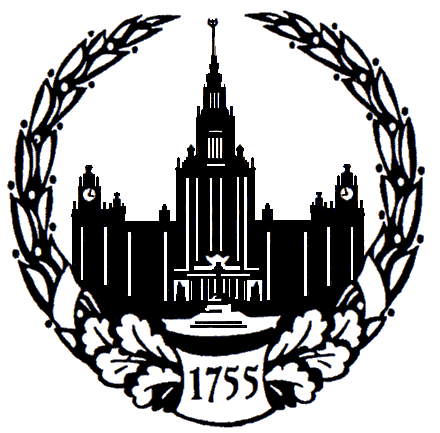 Филиал Московского государственного университетаимени М.В.Ломоносова в городе СевастополеПРИГЛАШАЕТ НА РАБОТУВедущий бухгалтер (бухгалтер по расчету заработной платы)Условия график работы: 5-ти дневная рабочая неделя с 08:00 до 17:00, выходные суббота и воскресеньеофициальное трудоустройствооклад 15 674,00руб.премии и стимулирующие надбавки по результатам работыДолжностные обязанностиОбработка первичной документации и формирование реестров по начислению заработной платы, отпусков и больничных листовОформление лицевых счетов сотрудников предприятияВыдача справок о заработной плате по запросам сотрудниковВедение учета исполнительных документовОбработка табелей учета рабочего времениТребования к кандидатуСреднее профессиональное образование - программы подготовки специалистов среднего звена или Среднее профессиональное образование (непрофильное) - программы подготовки специалистов среднего звена и дополнительное профессиональное образование - программы профессиональной переподготовки;опыт работы в должности с более низкой (предшествующей) категорией не менее одного года.Знание 1С: Бухгалтерия 8.3, Microsoft officeКонтактный телефон главного бухгалтера: 	48-71- 22Наличие резюме обязательно: tanysha-70@mail.ru